Оптимизация разделов: В разделы выводим плашку «Хит» для тех товаров, где она проставлена на главной странице: 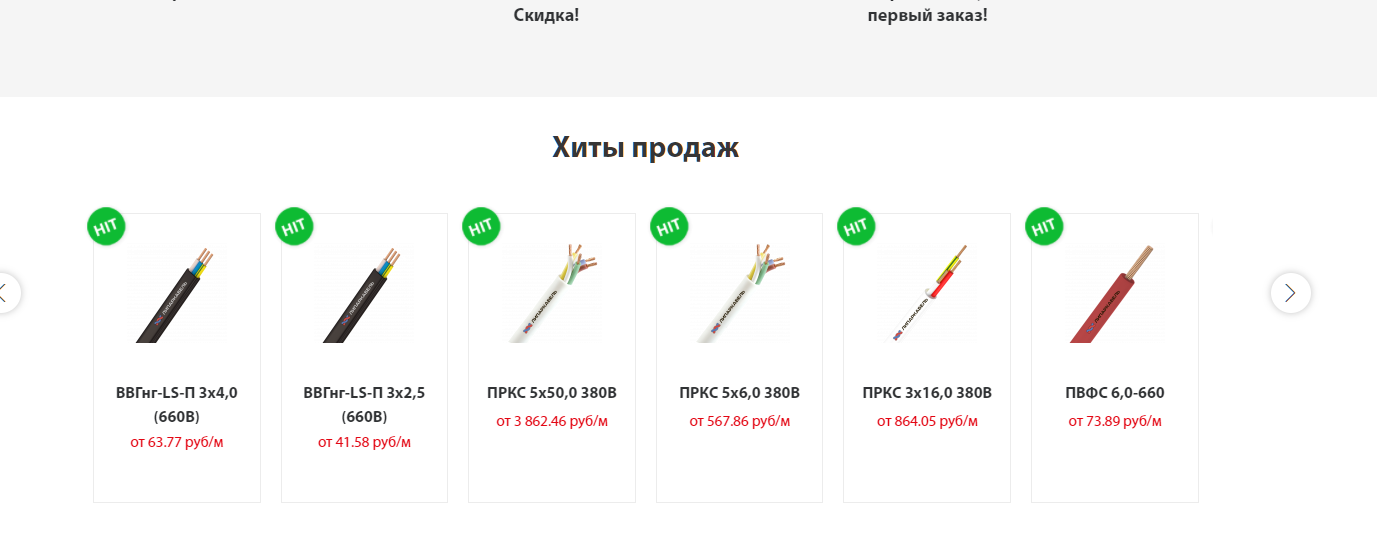 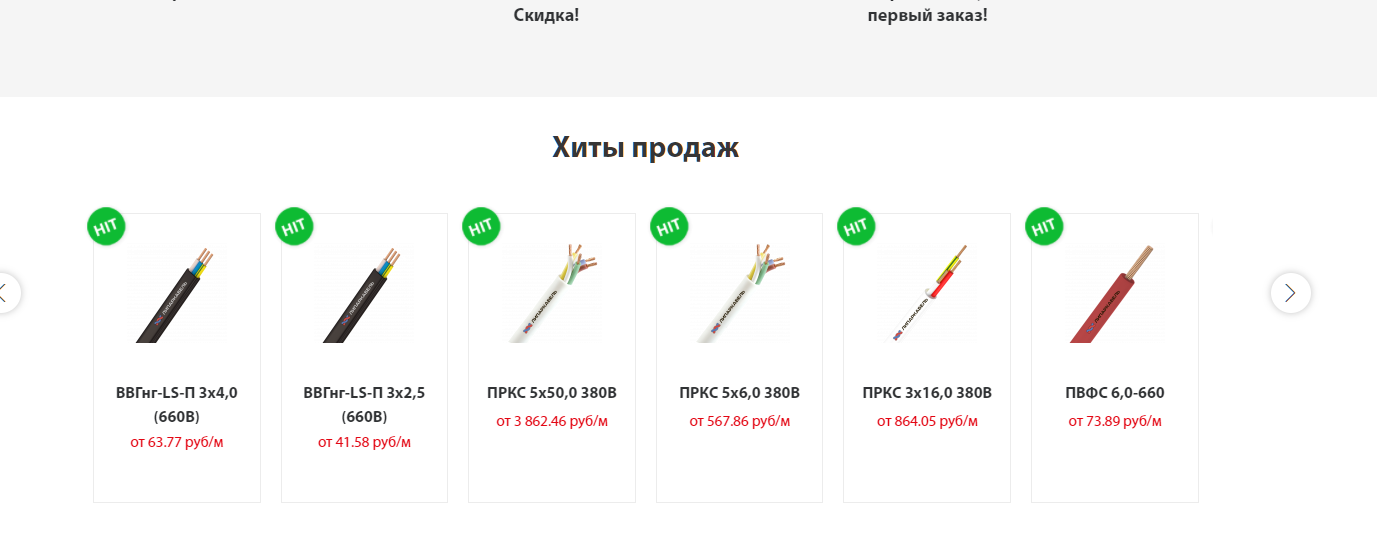 И настраиваем таким образом, чтобы в разделах, где проставлен Хит продаж, эти товары подтягивались самыми первыми1.2.  превью делаем меньше, так как оно занимает много места:Ориентировочно такие: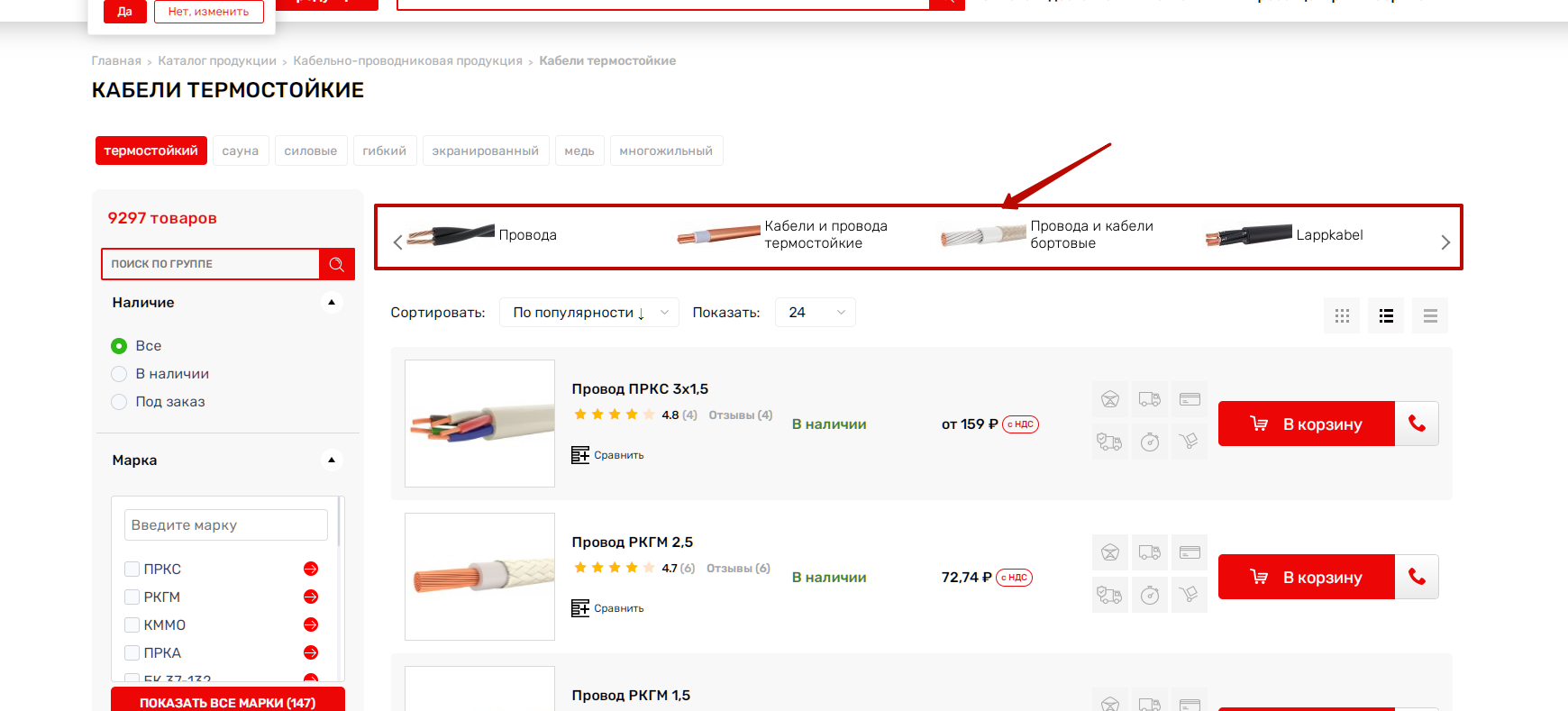 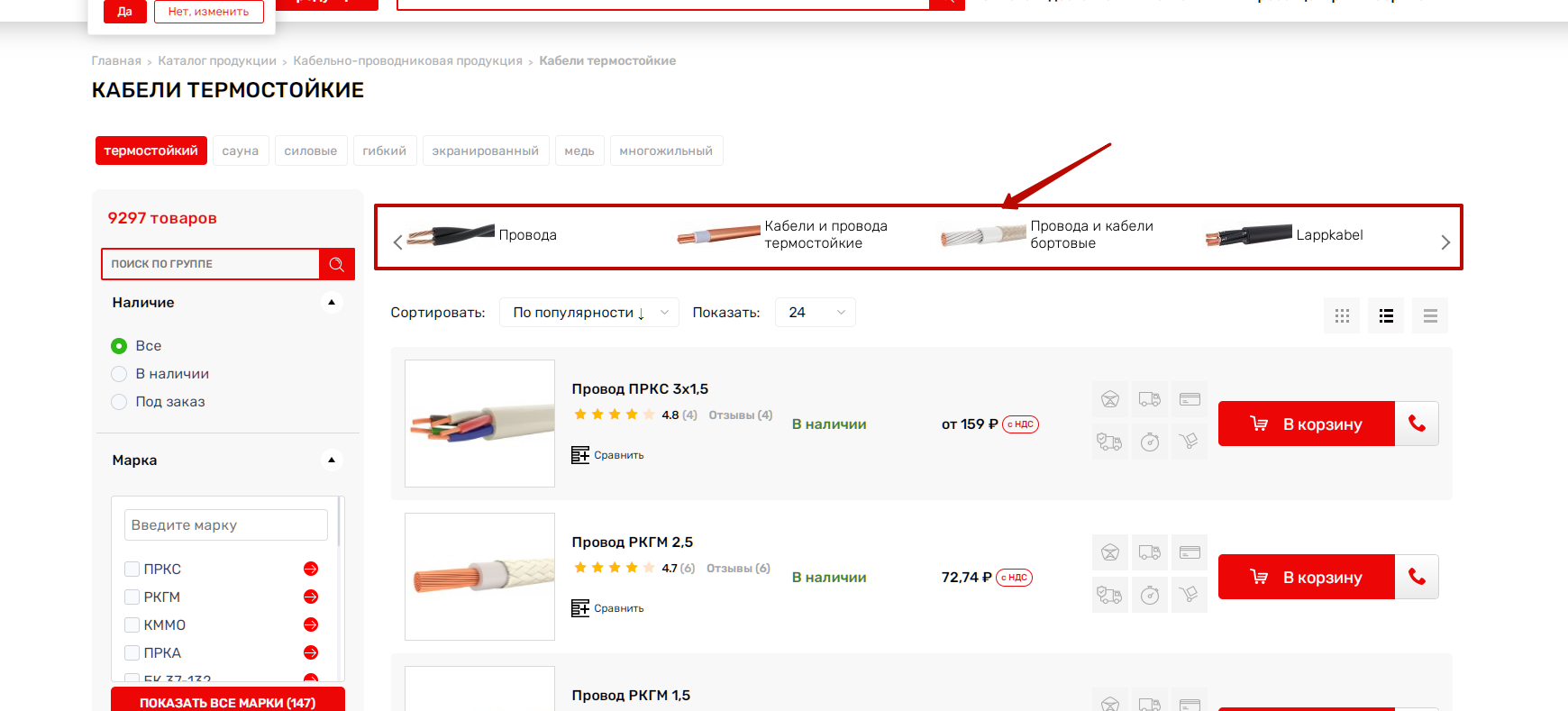  Также не работает сортировка, она отдает 404 ошибкой: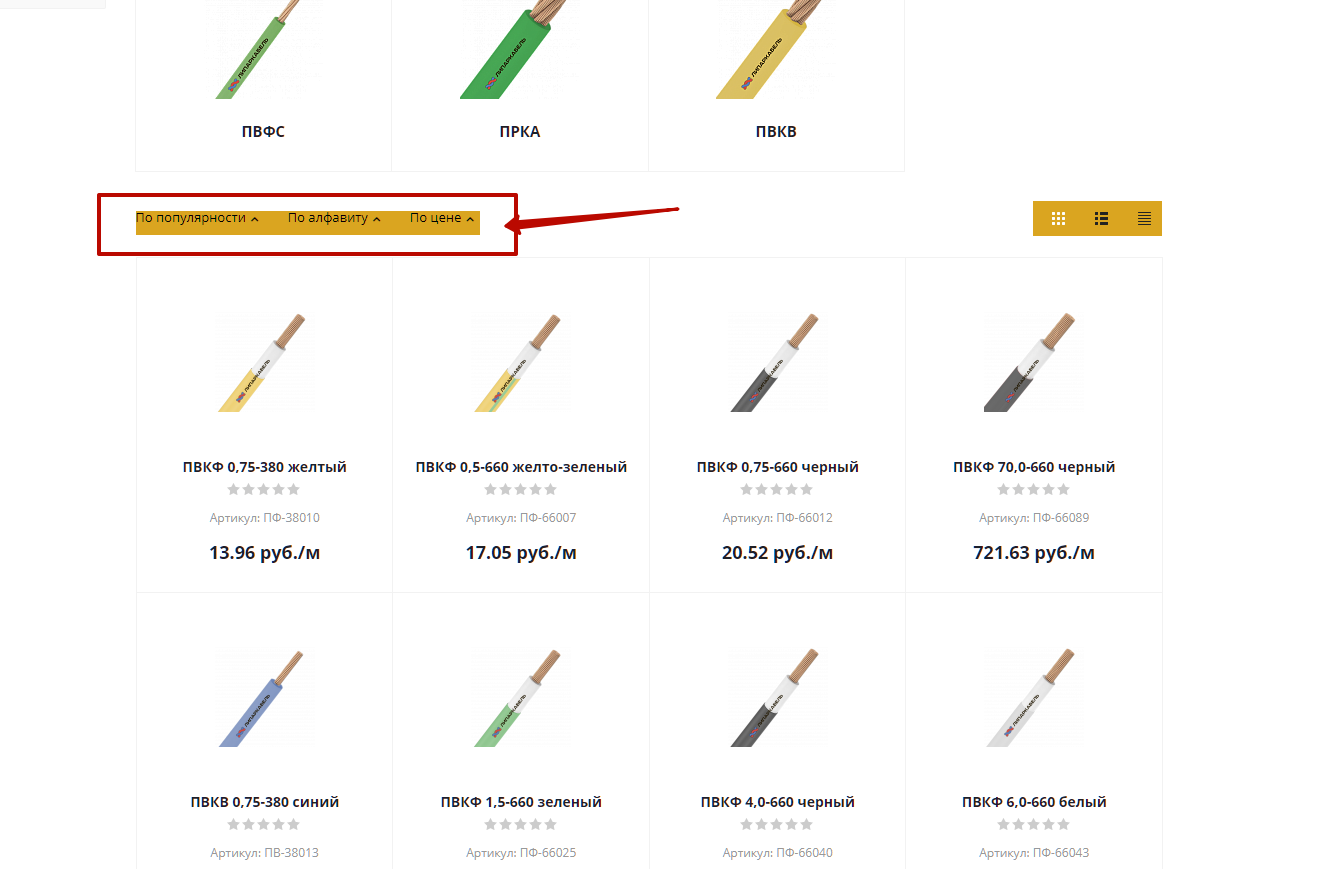 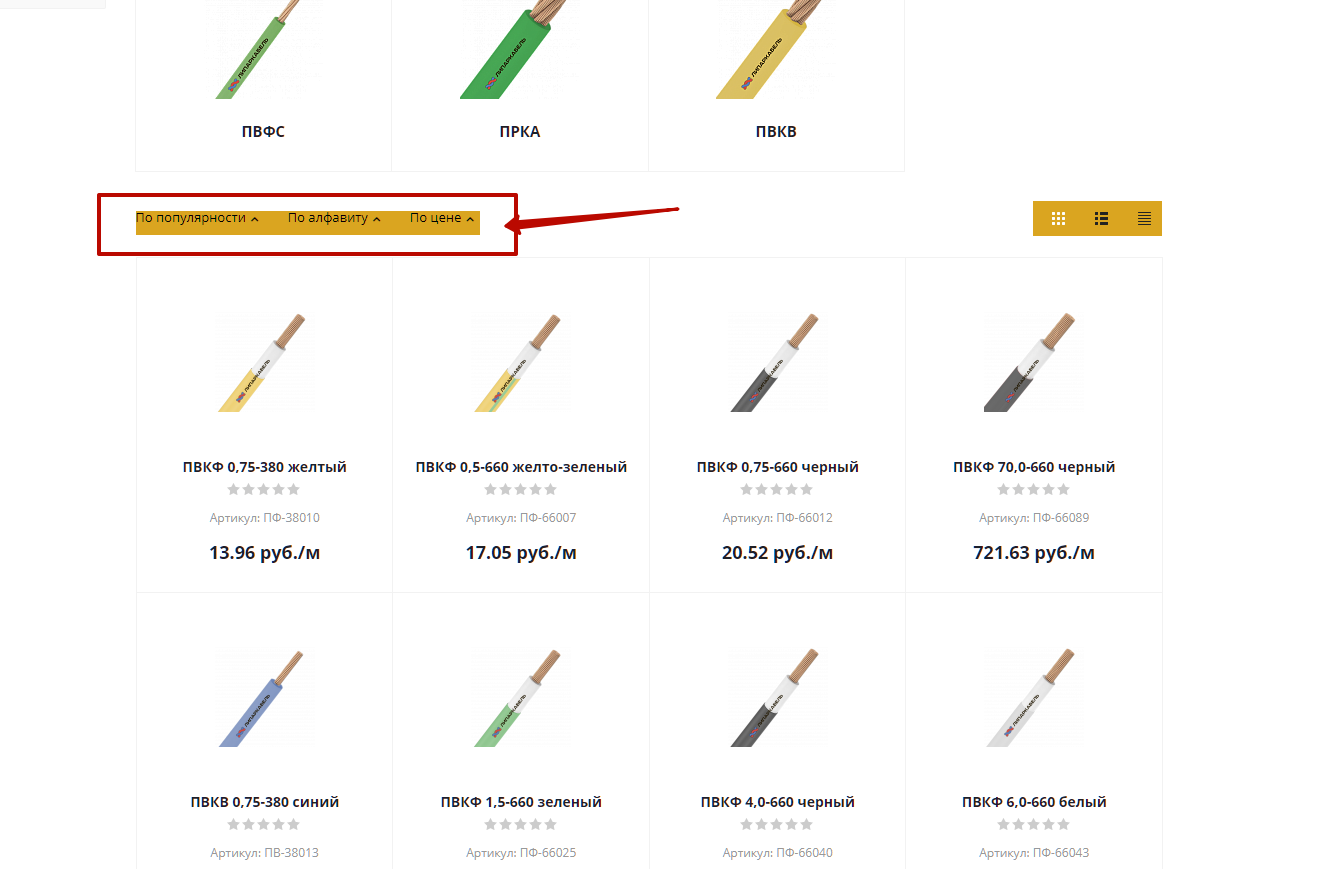 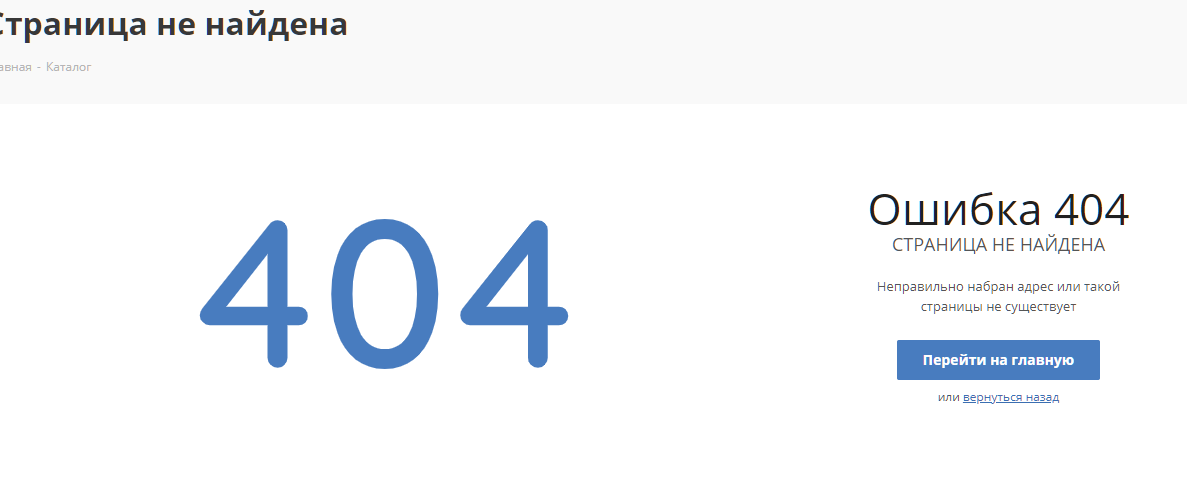 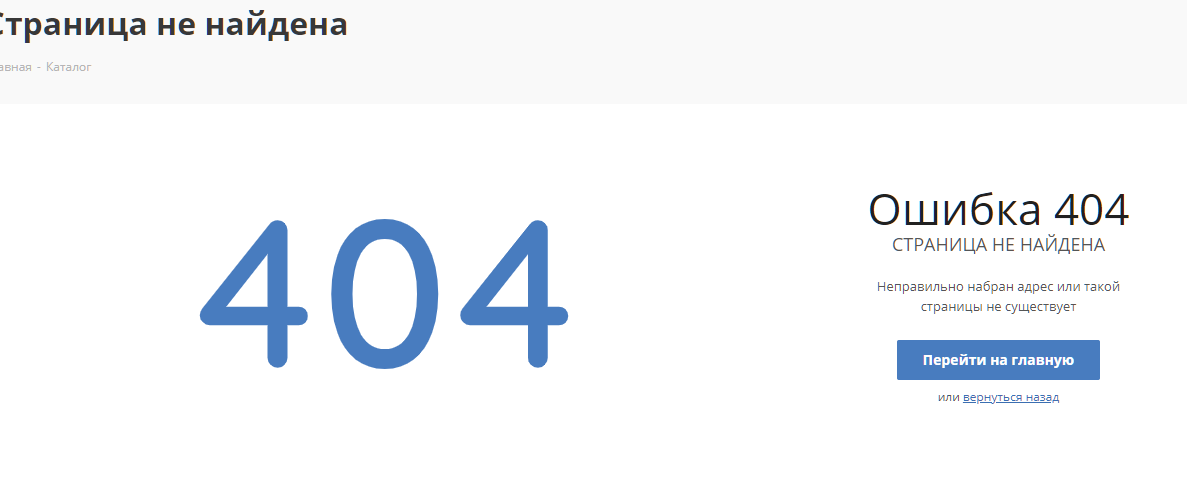 Необходимо исправить ошибкуАналогично не работает вывод товаров списком или таблицей: http://joxi.ru/Y2Lwdo9CEKqJvm Делаем вывод товаров по 24, 48, 96, 192: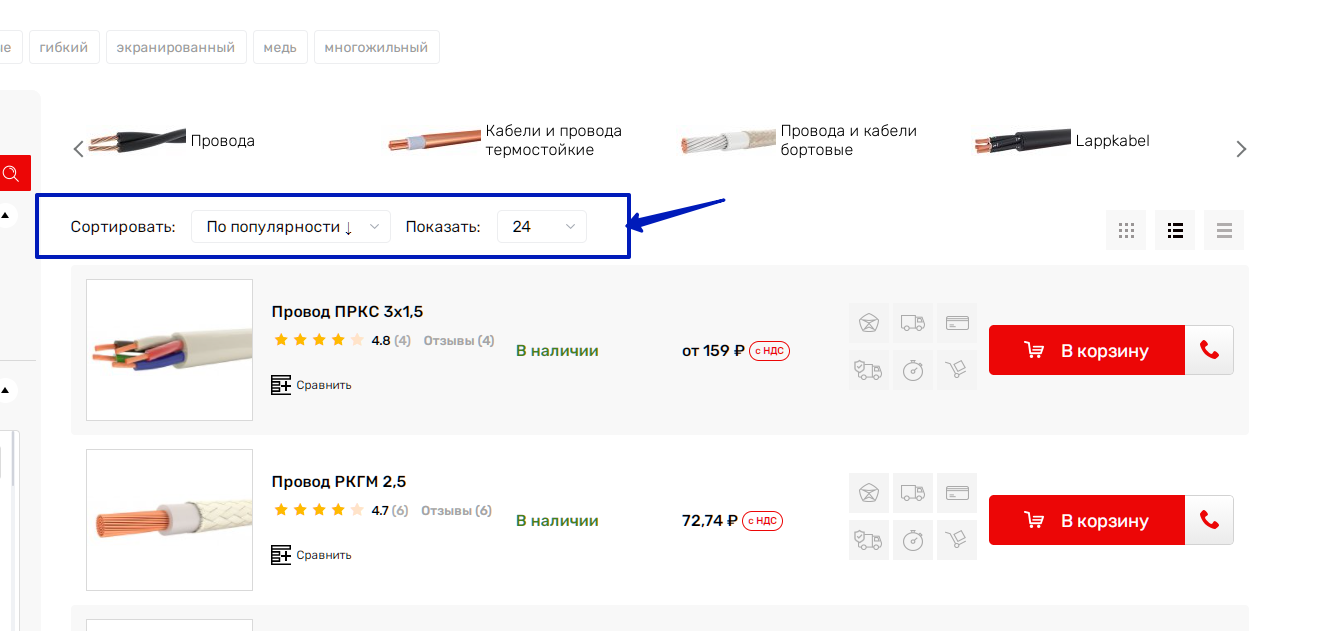 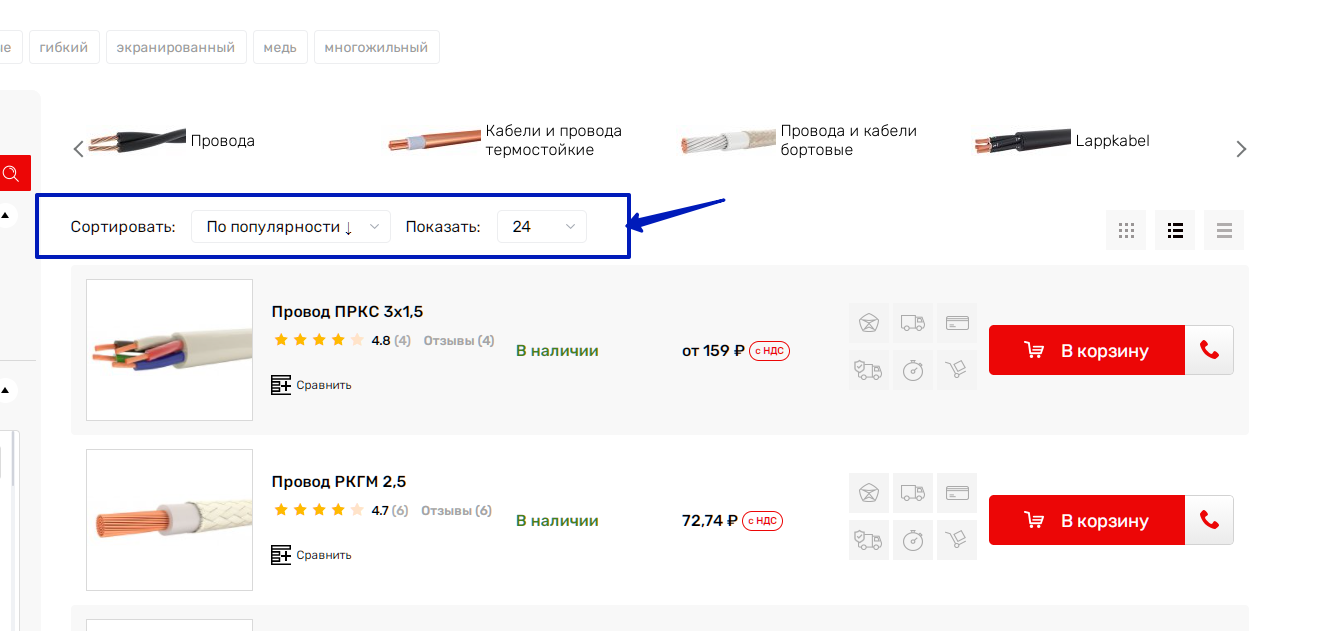 При клике на Быстрый просмотр в товаре необходимо сделать увеличение цены при увеличении кол-ва товаров: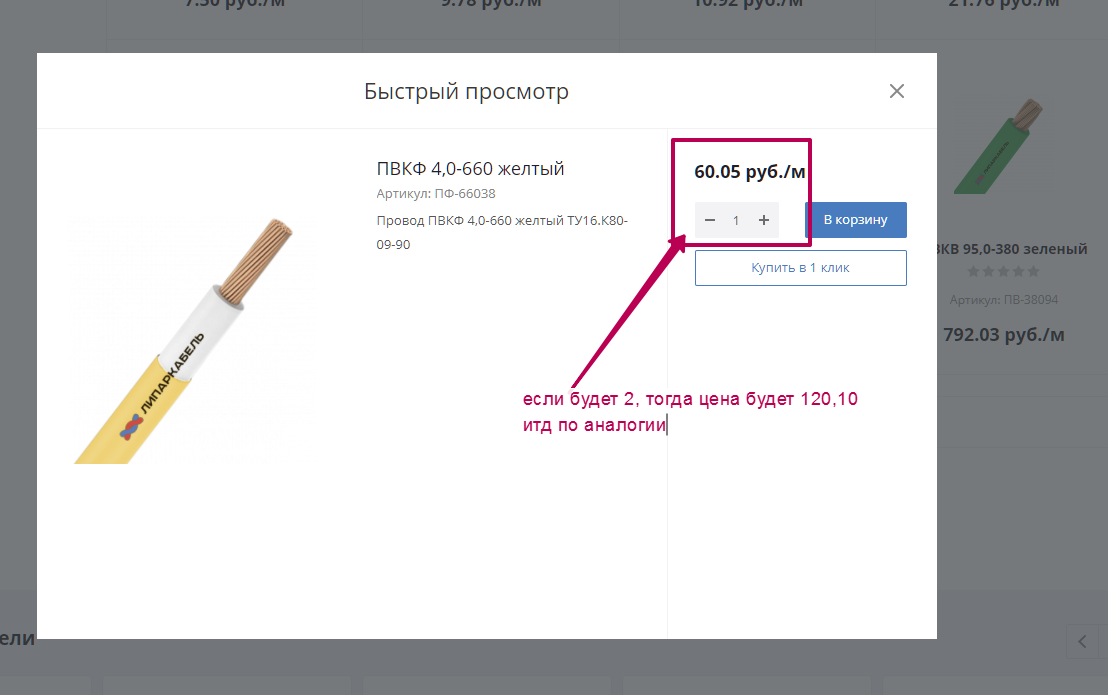 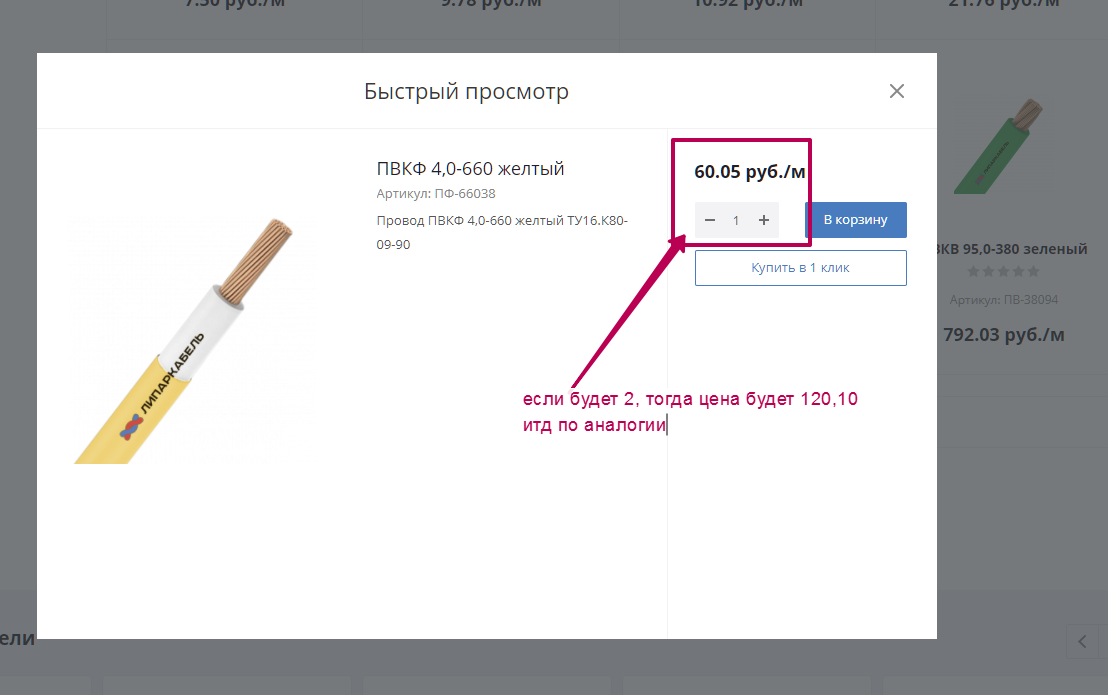 Аналогично должно быть в самой карточке товара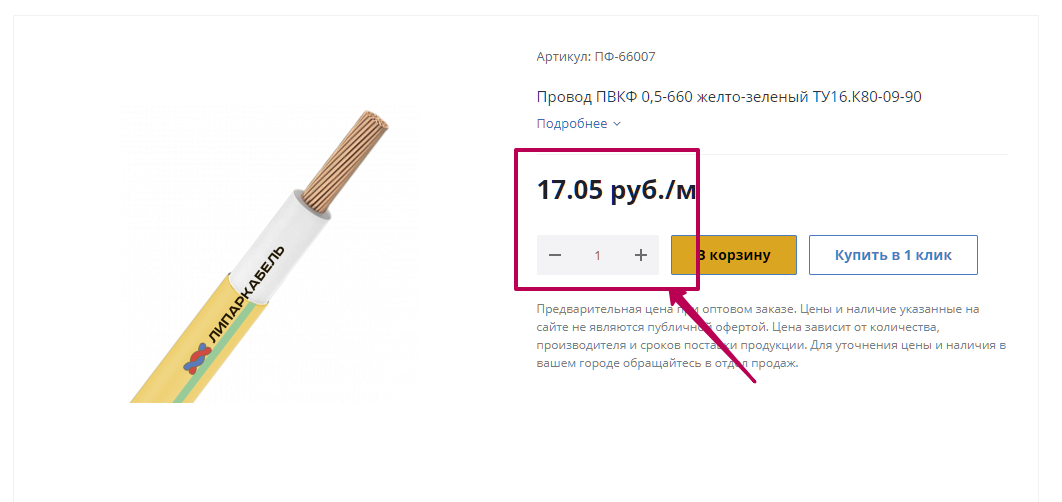 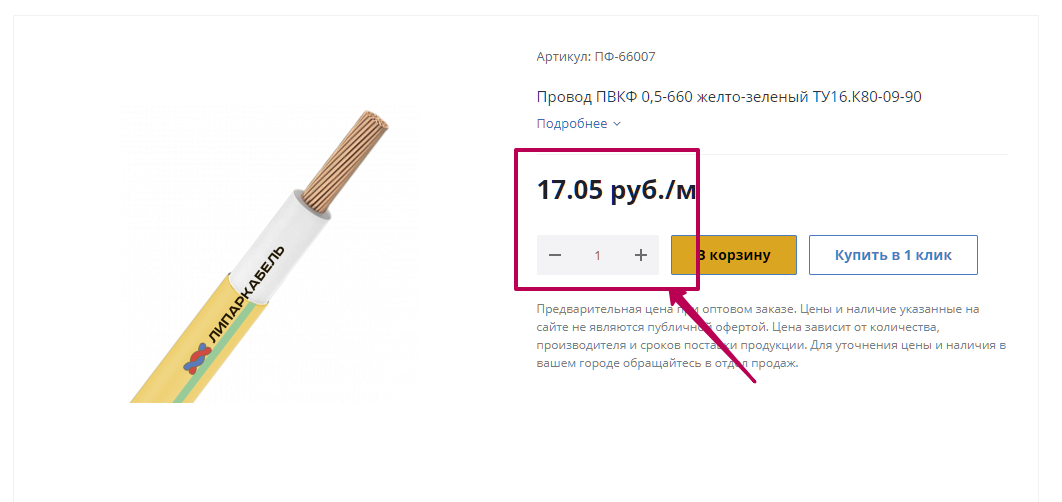  В разделах после каталога размещаем текст (прикреплю во вложение после написания копирайтером)Карточка товара, например: https://tdliparcable.ru/catalog/provoda_termostoykie/pvkf/10249/Добавляем «В наличии» ( подбираем к ней иконку) как тут: http://joxi.ru/1A58qkBCbgJYa2Размещаем здесь: http://joxi.ru/LmGwYoBClqD8Ym  Текст добавляем в noindex: http://joxi.ru/5mdDl6LC8b0lkm Также добавляем текст как здесь: http://joxi.ru/l2Zw7o9C7pL13A Добавляем сюда: http://joxi.ru/nAyyagGfwpbLLAПишем: Если появились вопросы, пишите на info@tdliparcable.ru  Во вкладке «Отзывы» делаем форму по примеру: https://tula.cable.ru/cable/marka-prks_3x1_5.php#tab_reviews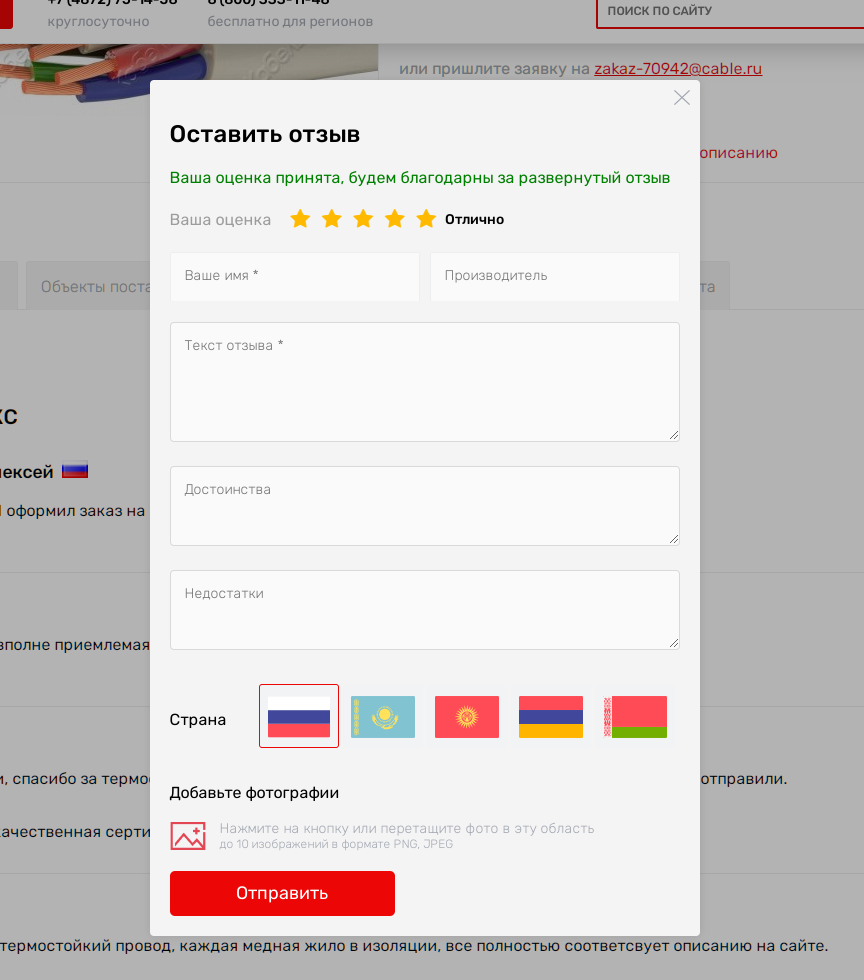 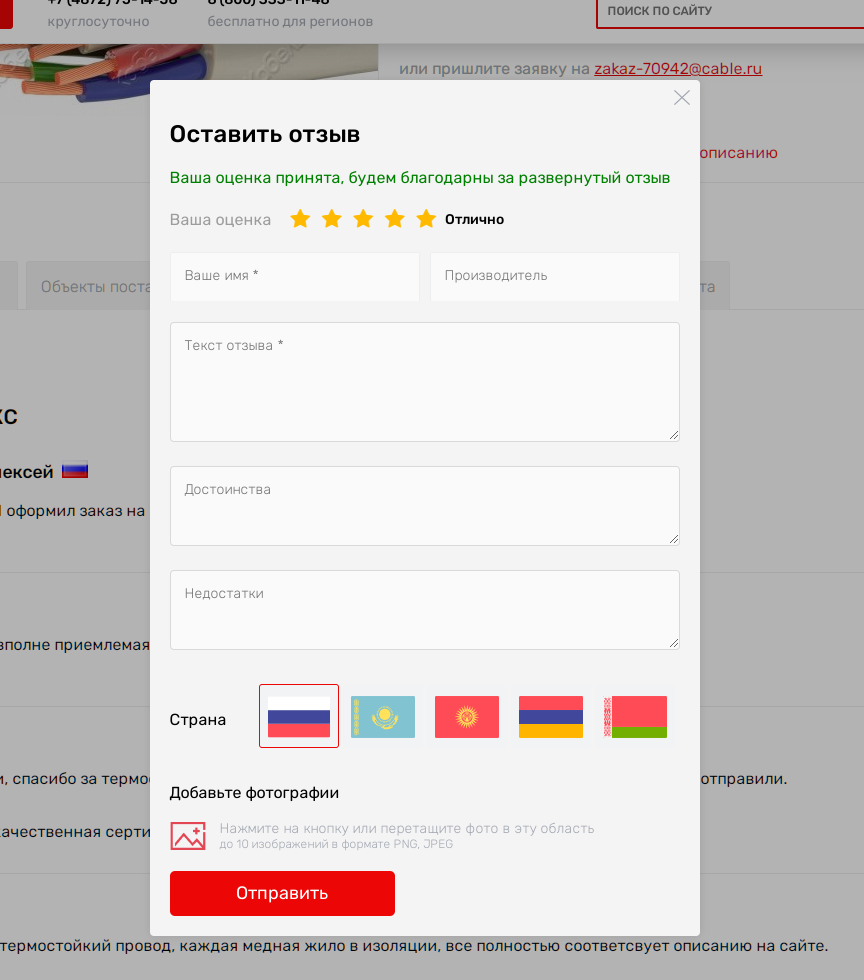 Блок «Дополнительная вкладка» - если в ней ничего не выводится, то удаляем: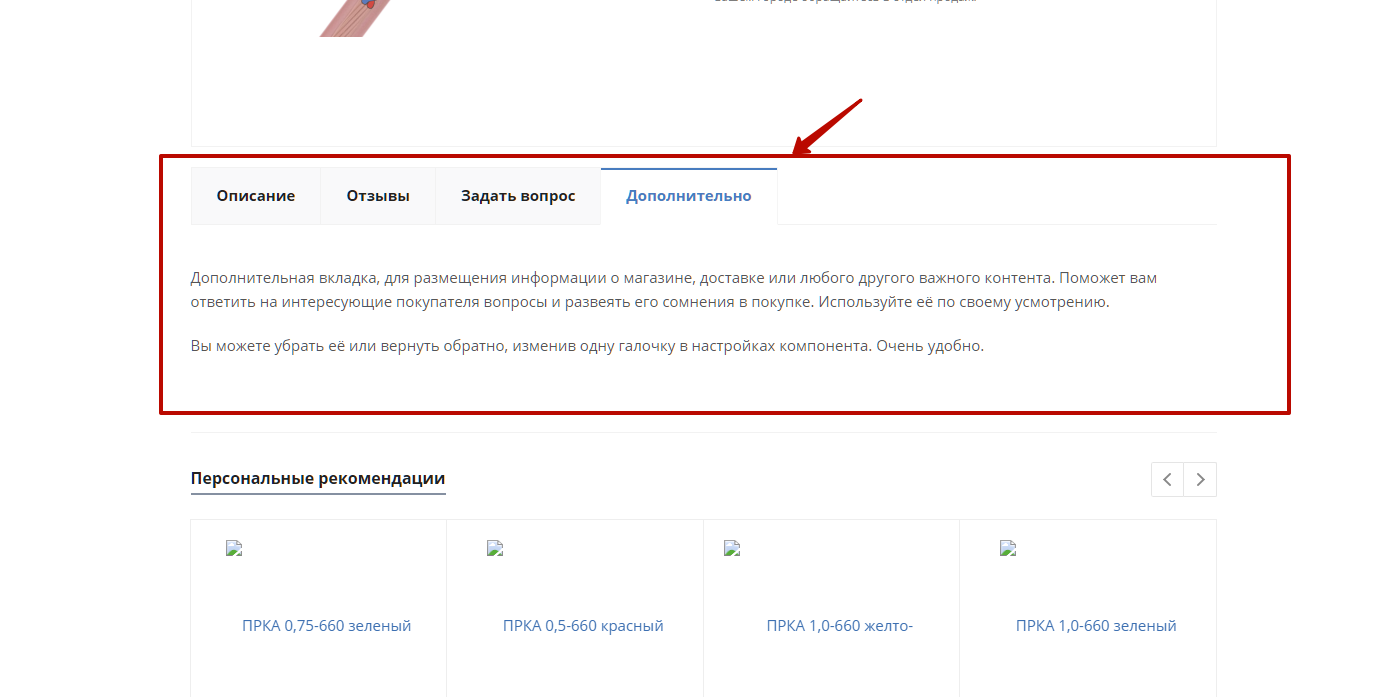 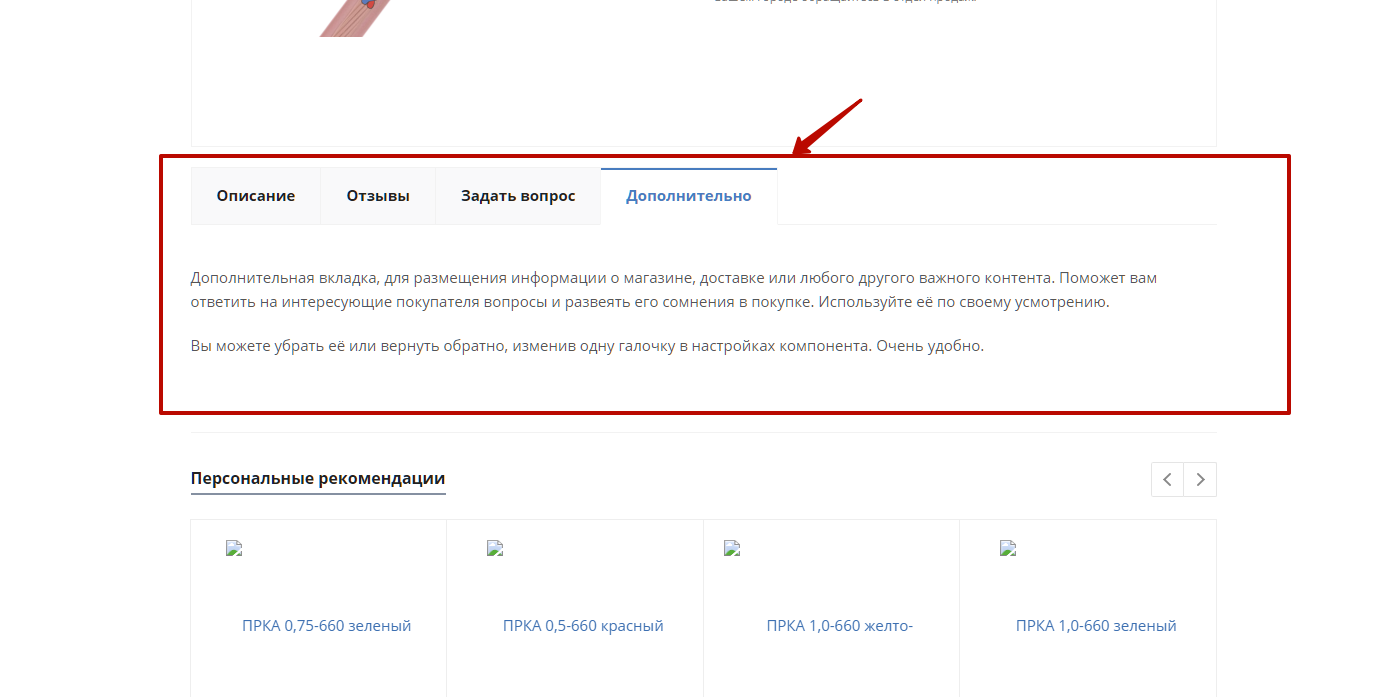 Вместо нее делаем блок «Документы» и подтягиваем туда: 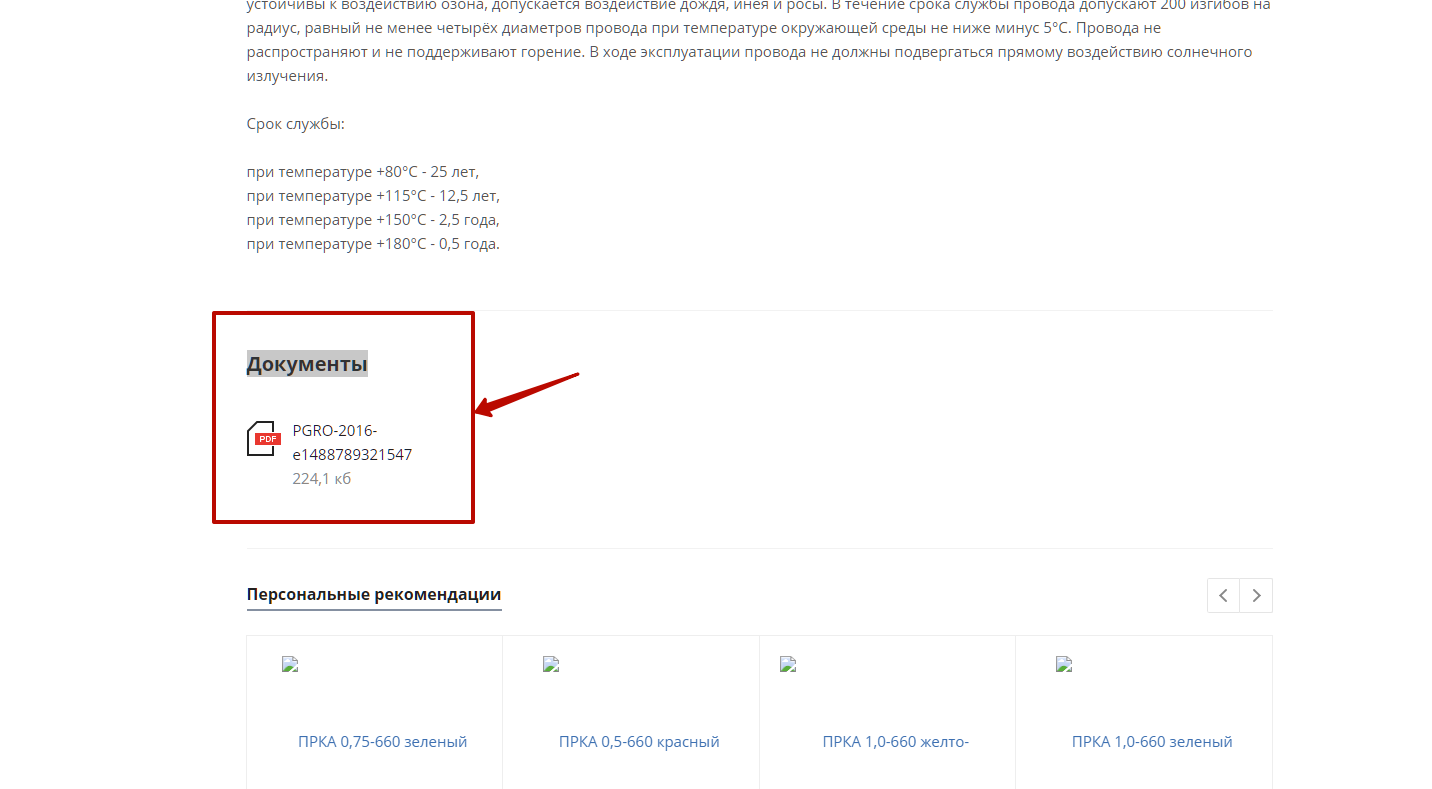 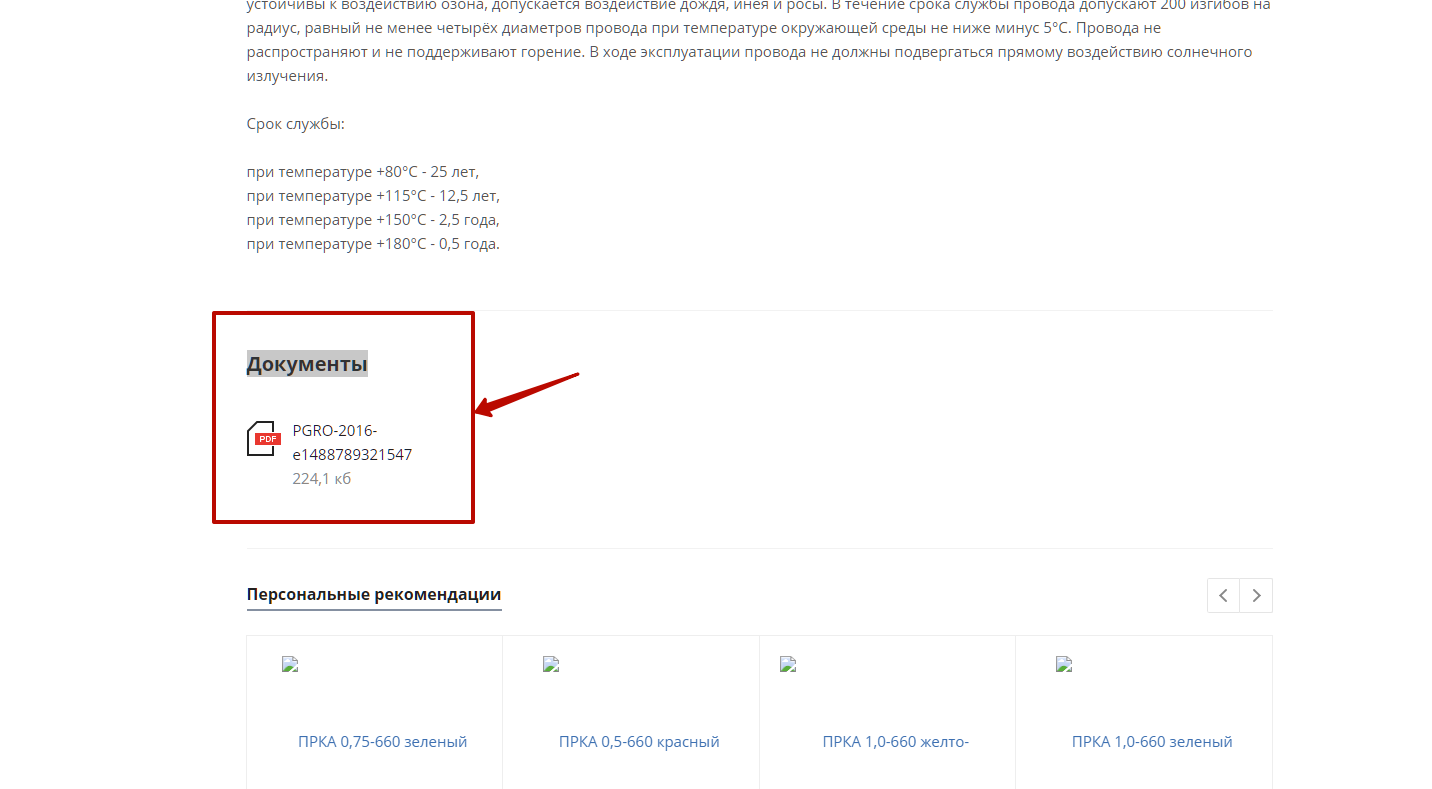 Также на некоторых товарах не выводится кнопка «Купить». Необходимо исправить: 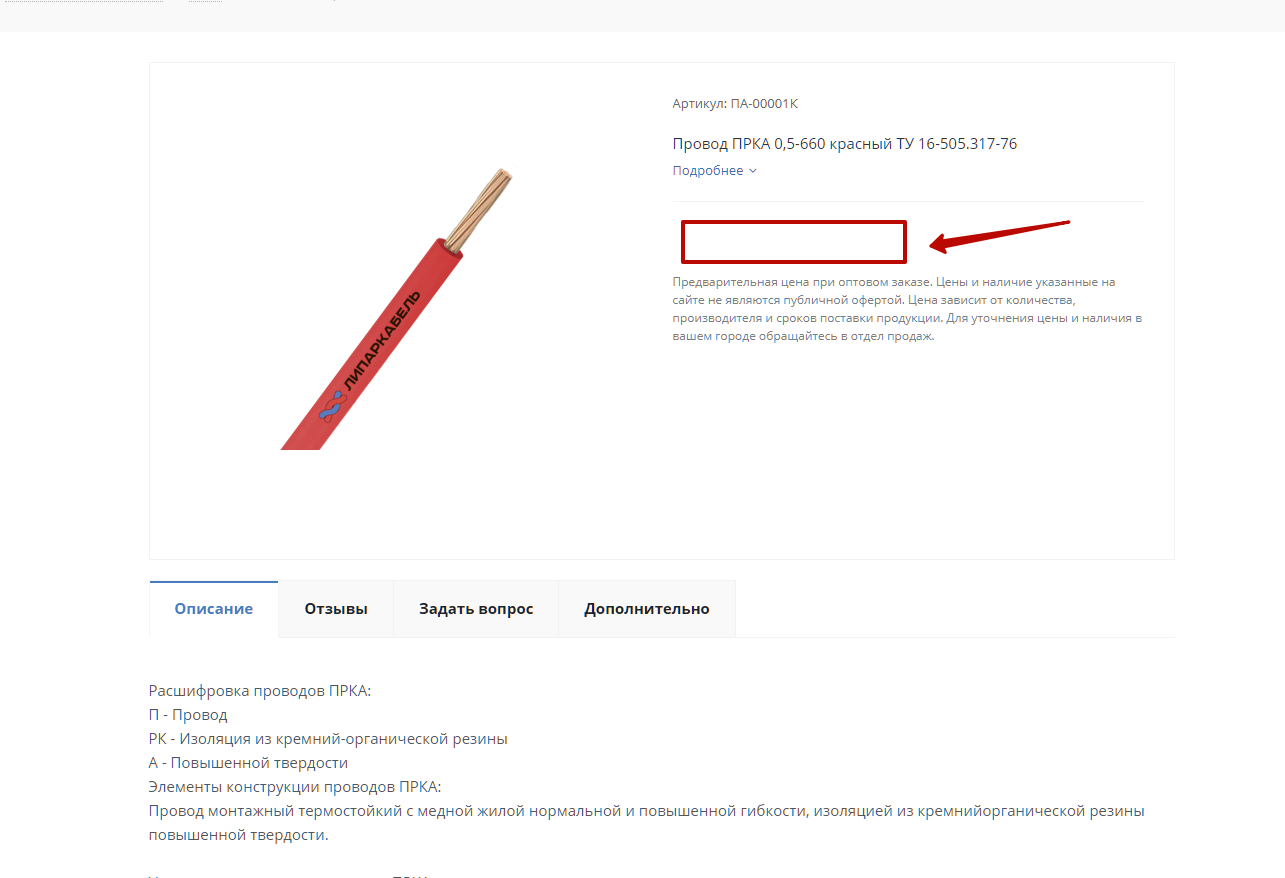 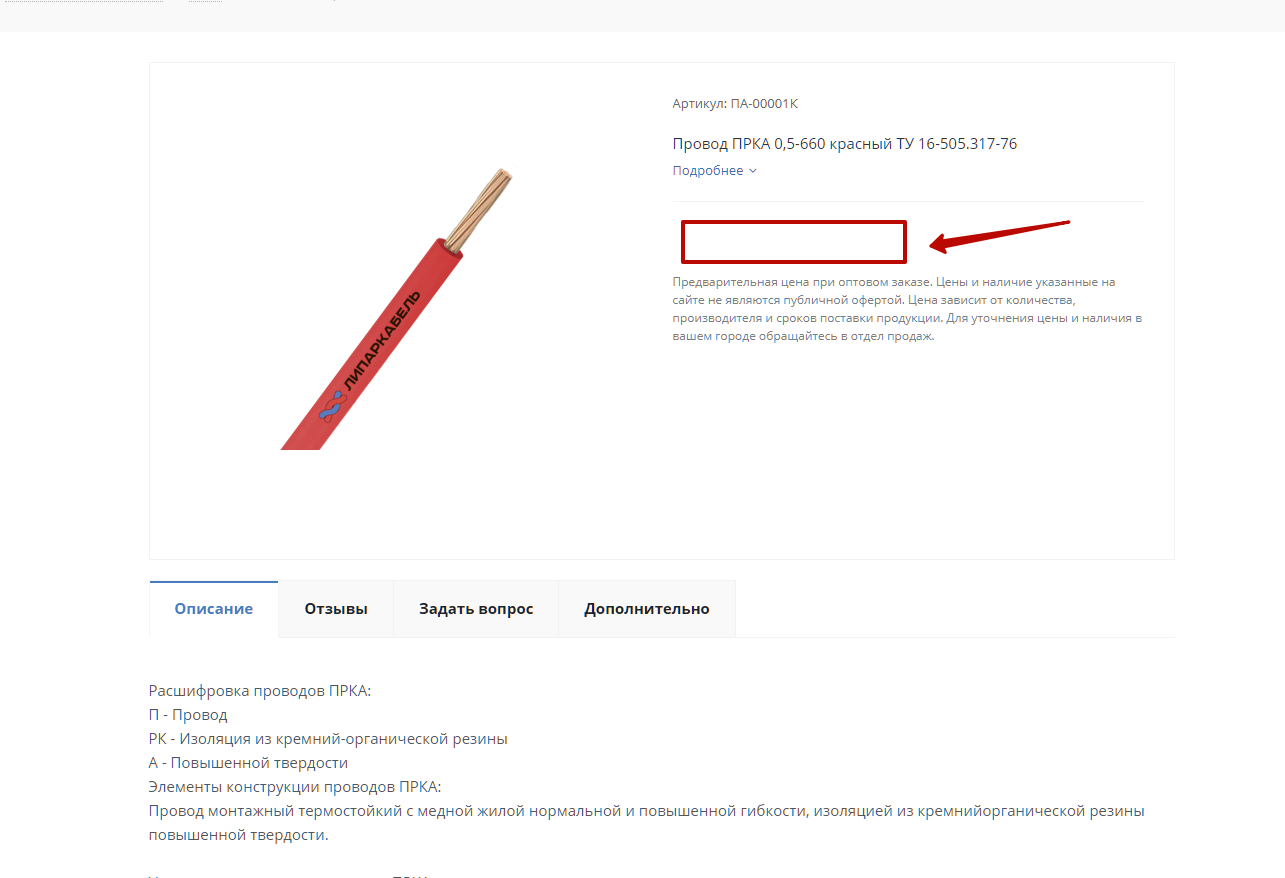 Делаем блок «Доставка и оплата» При клике на нее делаем по аналогии как у конкурента 2 вкладки: https://tula.cable.ru/cable/marka-prks_5x1_0.php#tab_delivery_payment Текст для доставки (добавляем его в noindex):СамовывозВозможен со склада по мере готовности комплектации заказов к отгрузке. Готовность заказов уточняйте у вашего менеджера. Доставка по Туле и Тульской областиМы производим доставку по городу и области на своих автомобилях. Доставка по Туле осуществляется Бесплатно при заказе от 5000руб.Доставка по РФДоставка по РФ осуществляется с помощью транспортных компаний, работа которых нами проверена в течение долгого времени работы с ними, которые предоставляют высококачественные и доступные по цене транспортные услуги.Ниже подтягиваем изображения транспортных компаний отсюда: https://tdliparcable.ru/delivery/ Текст для оплаты (также добавляем в Noindex)Берем со страницы: https://tdliparcable.ru/payment/ 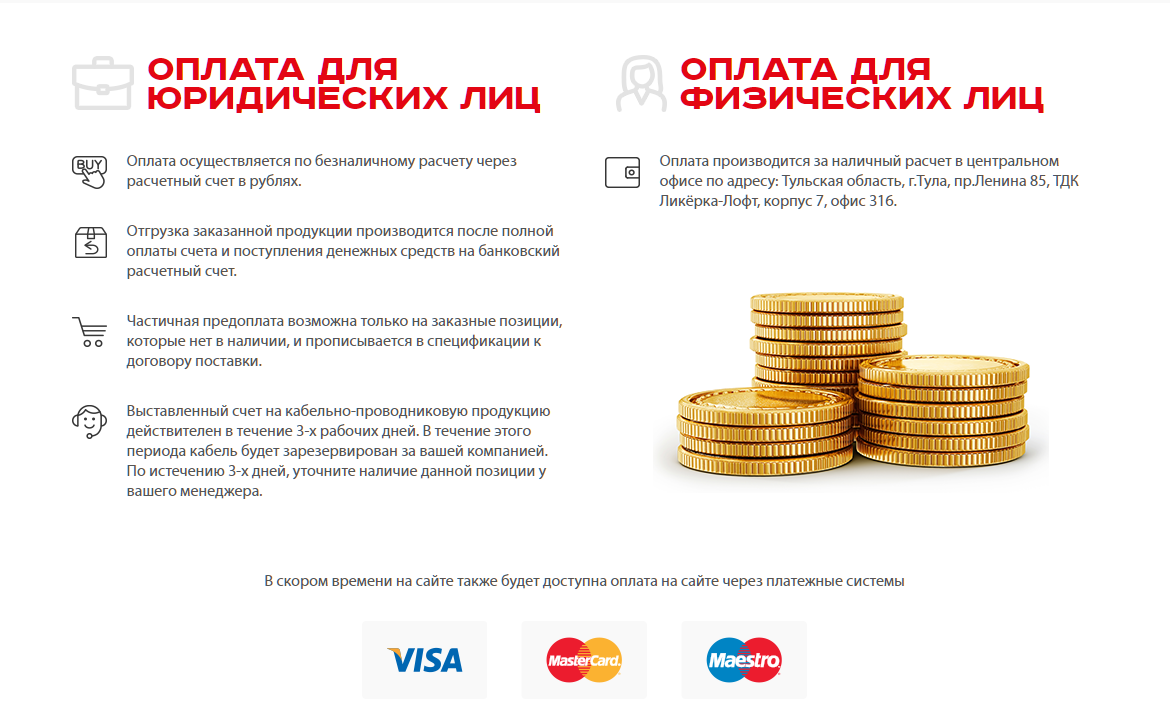 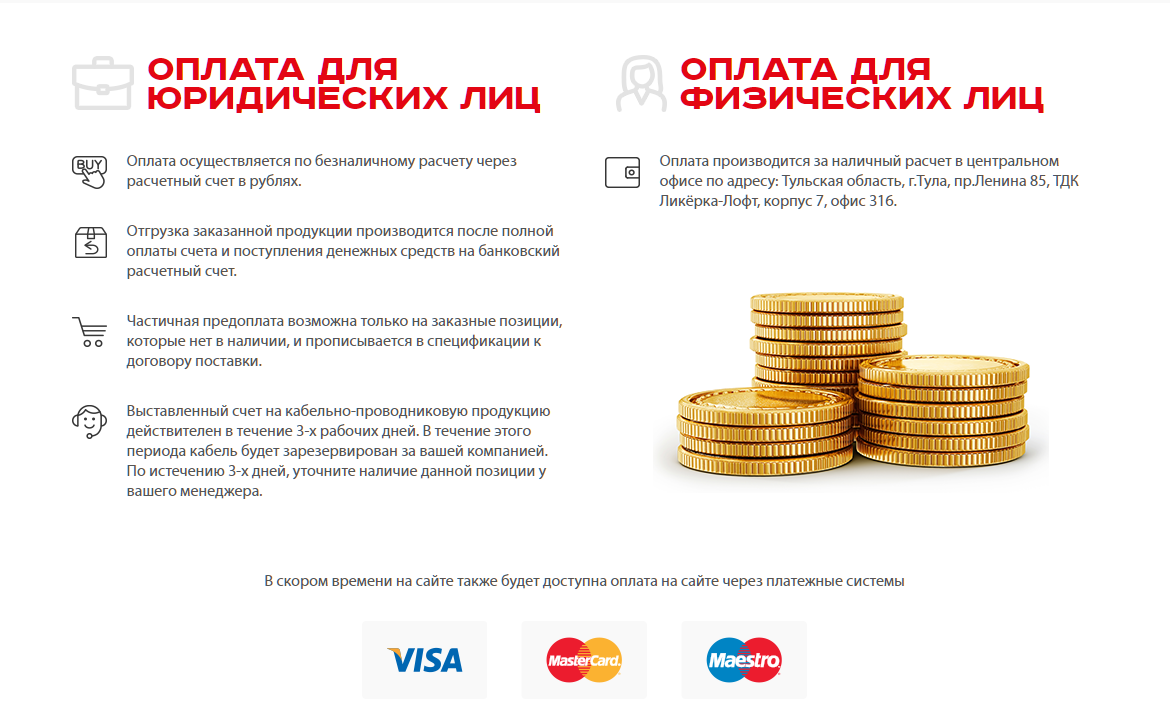   В комментарий прикреплю список товаров, для которых необходимо разместить новый текст (старый удаляем) Характеристики и описание визуально отделяем друг от друга,  применяем стили сайта, при необходимости разбавляем иконками, делаем текст максимально восприимчивым для чтения. Пример: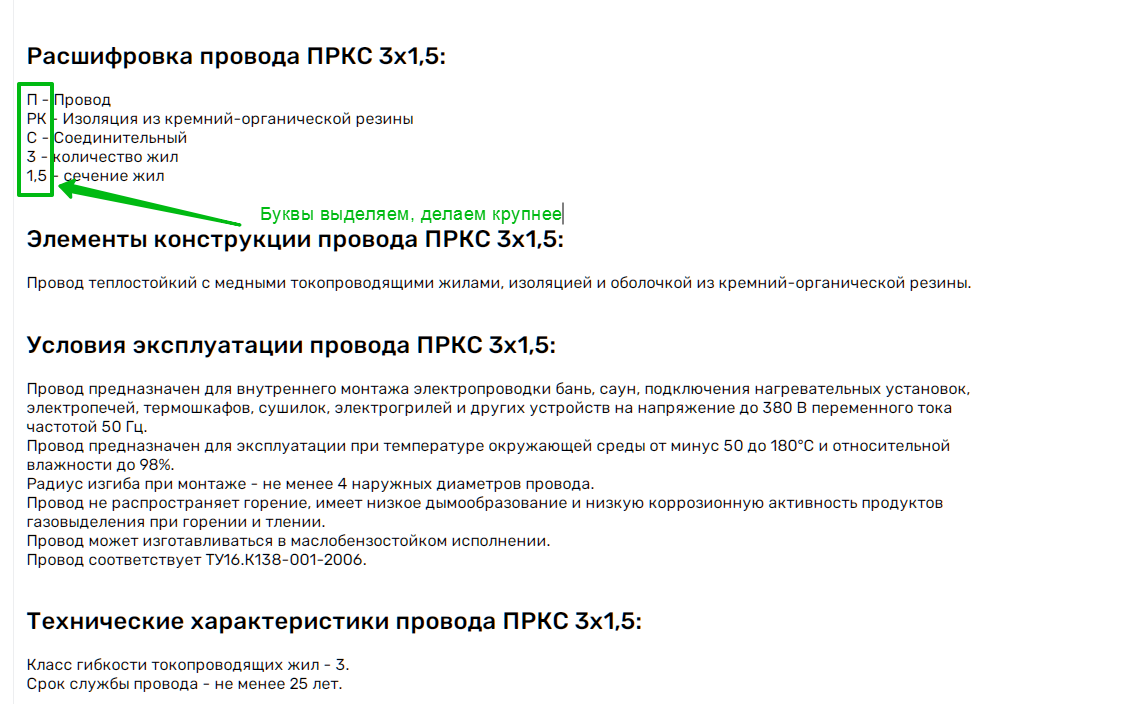 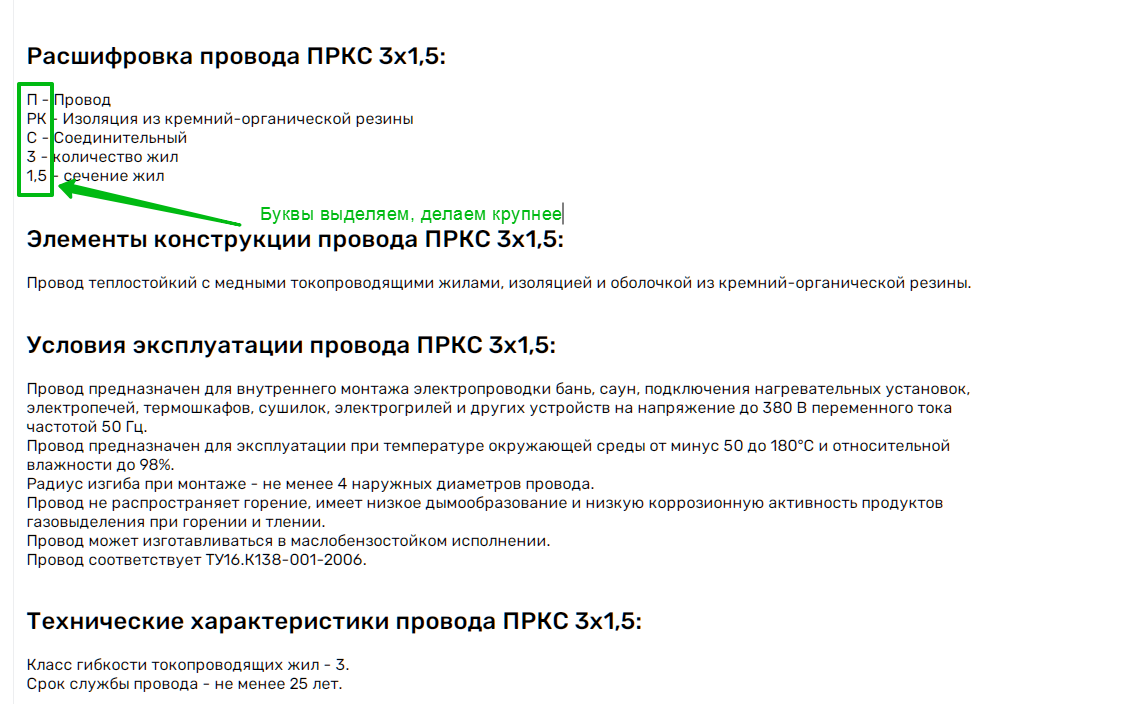 Характеристики делаем следующими: 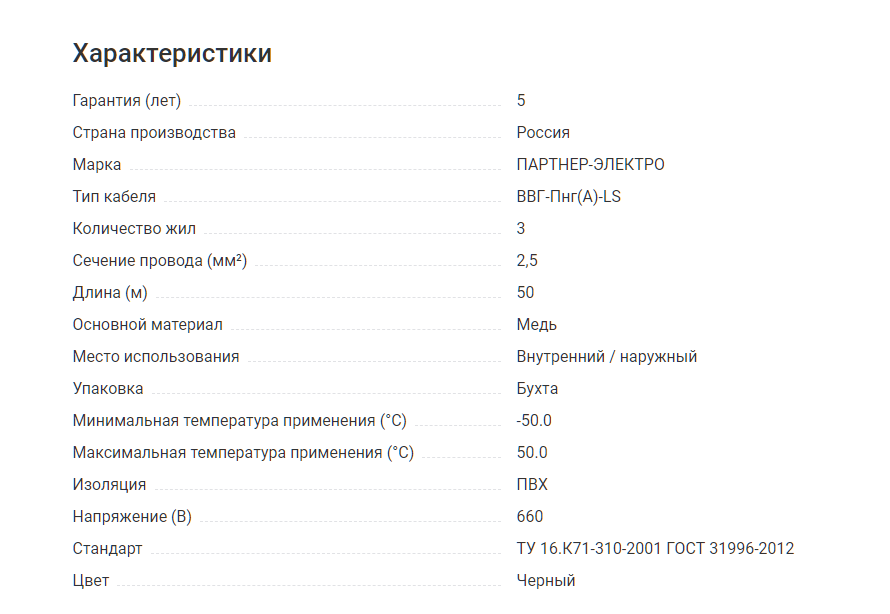 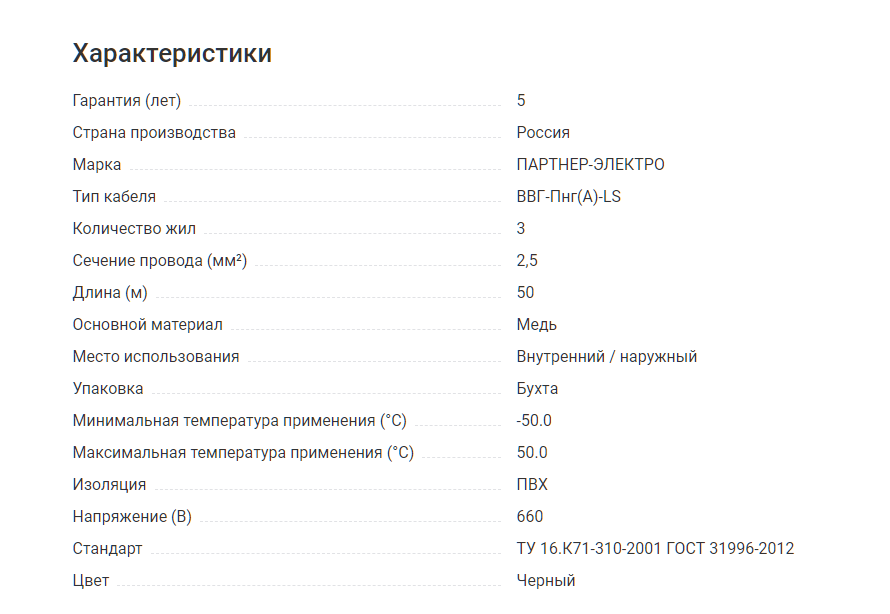 Забиваем их таким образом, чтобы в дальнейшем была возможности вывода их в фильтр и с этим не возникло проблемВ персональных рекомендациях подтягиваются битые изображения: https://tdliparcable.ru/catalog/provoda_termostoykie/pvkv/660_v/10393/ Необходимо проверить в чем может быть проблема и исправить ошибку: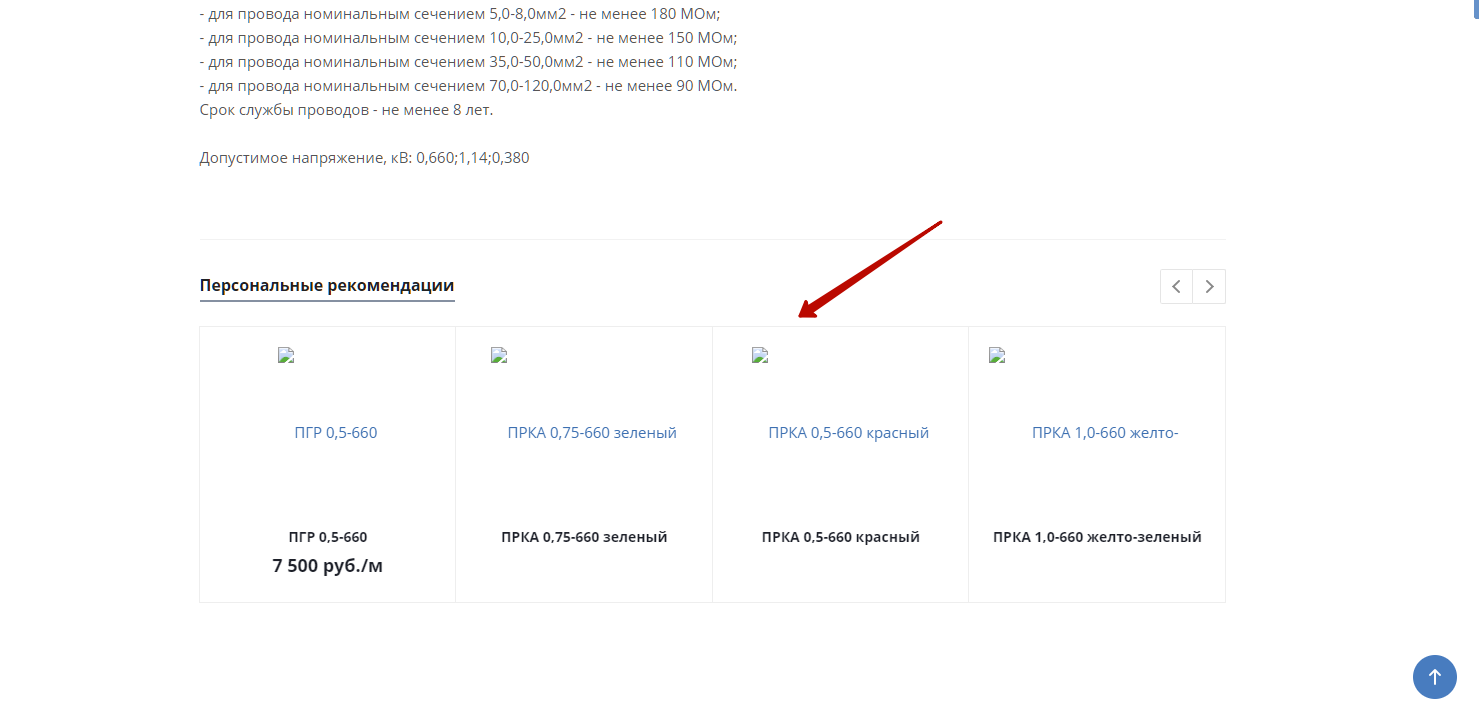 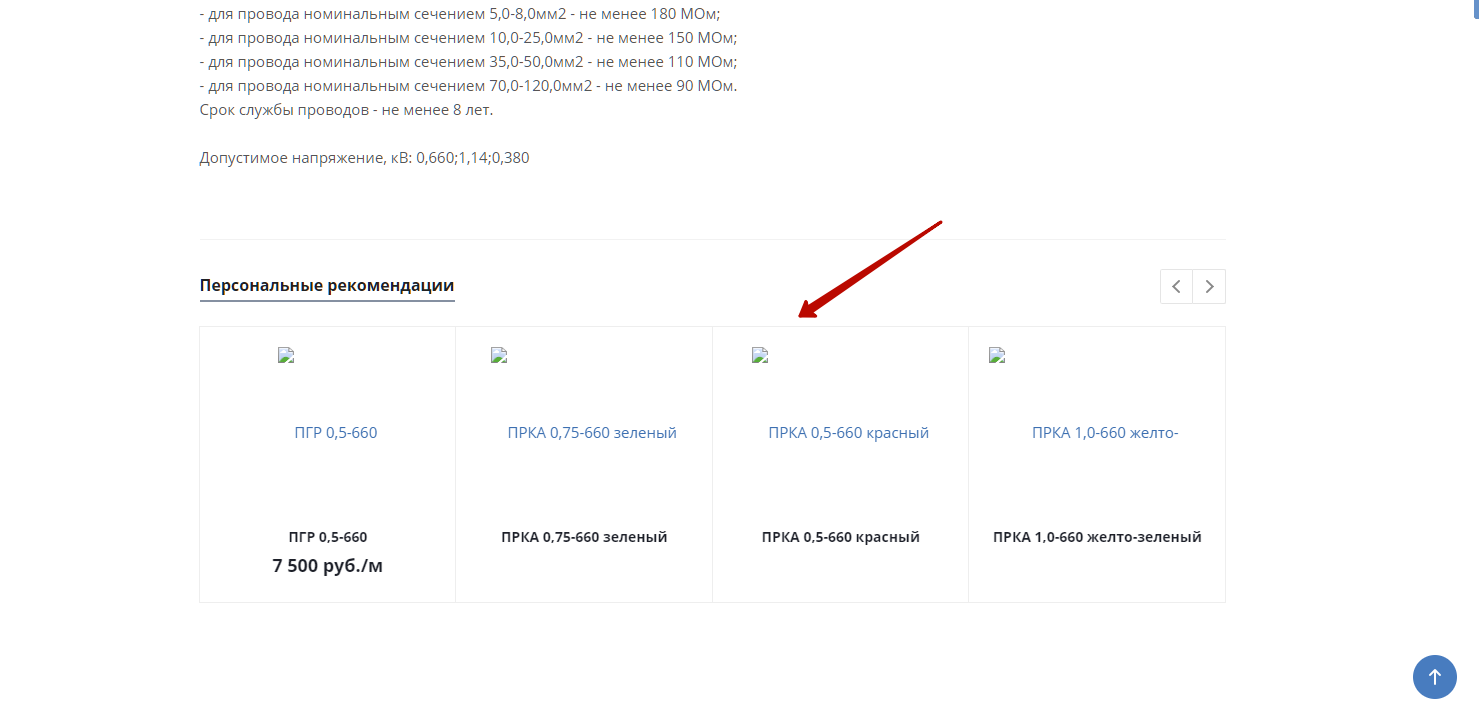 На странице: https://tdliparcable.ru/delivery/ внешние ссылки закрываем при помощи атрибута rel nofollow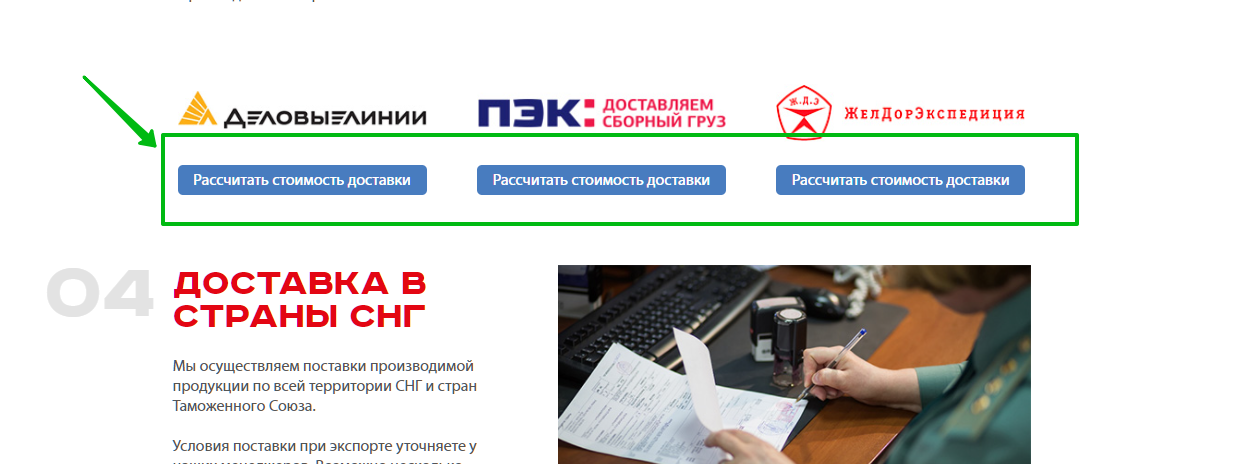 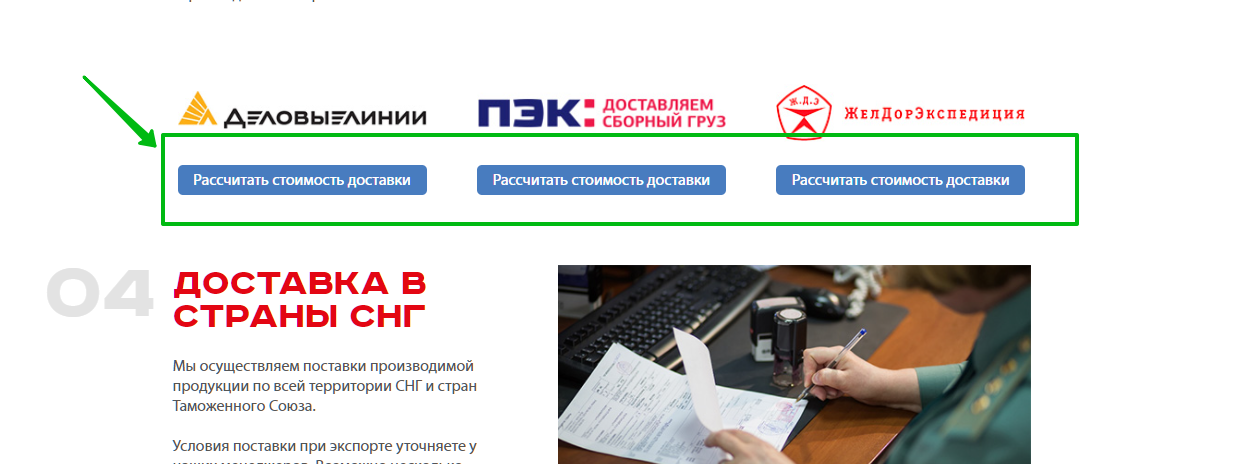 